Dzień dobry. Przedstawiam Państwu moją propozycję ćwiczeń na nadchodzący tydzień.  Poniżej znajduje się gra planszowa, ale można ją wykorzystać na różne sposoby, np. łączenie wyrazu z obrazkiem lub rodzic czyta, a dziecko – powtarza i wskazuje dany przedmiot. 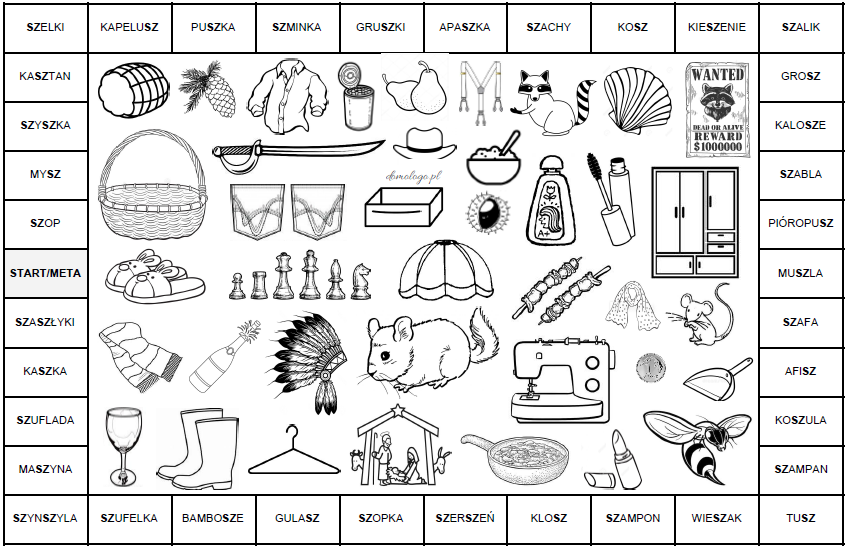 Przerysuj odpowiedni znak znajdujący się pod obrazkiem. 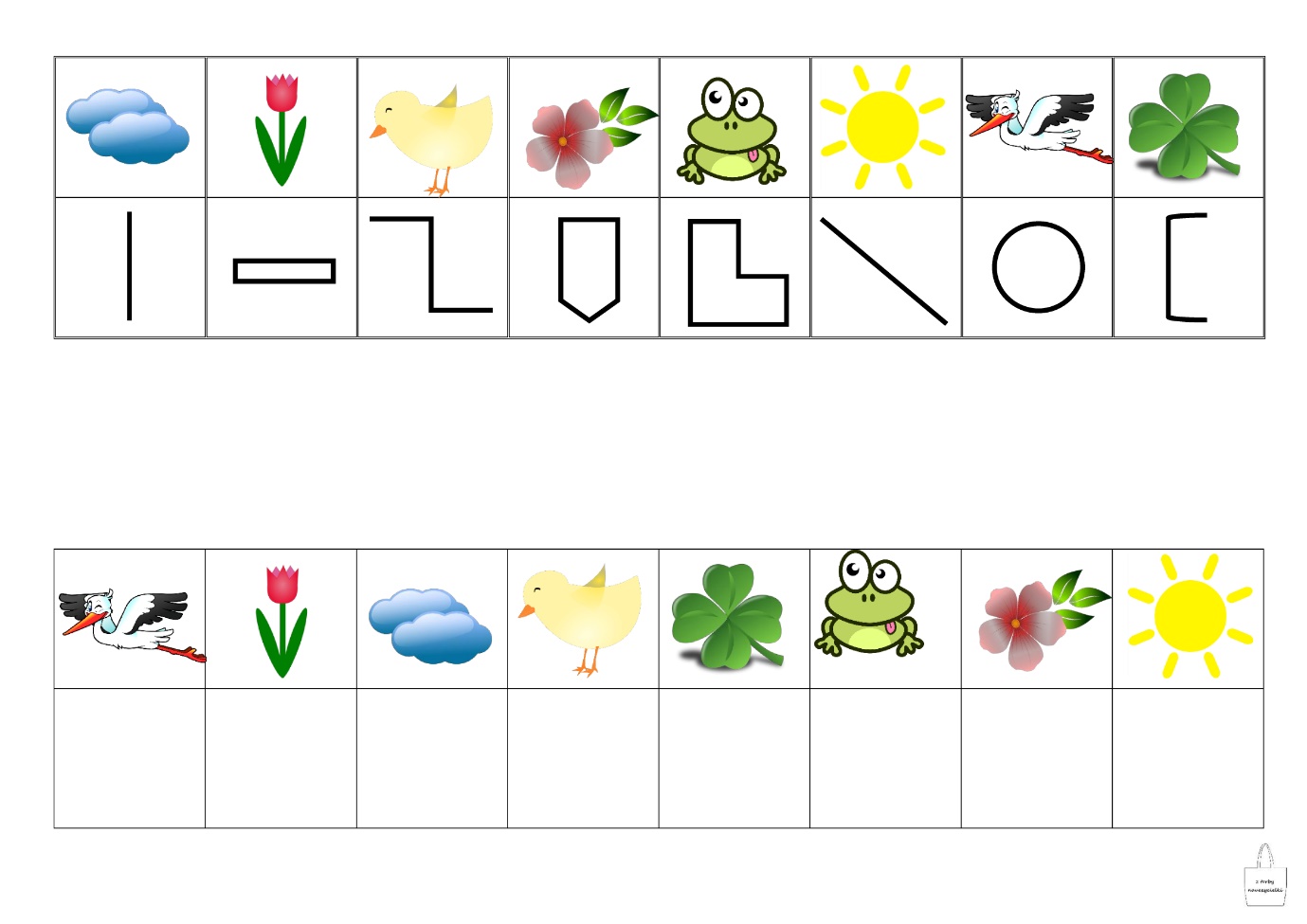 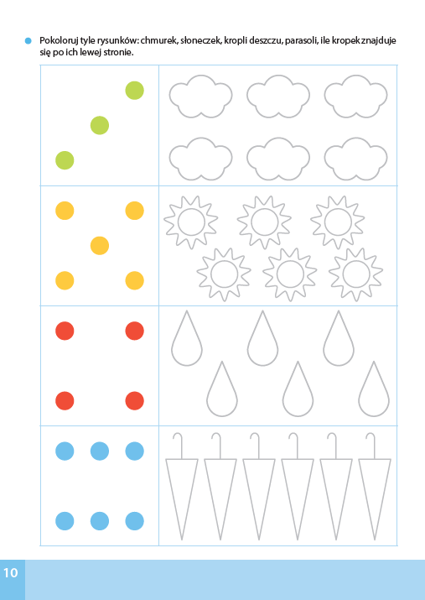 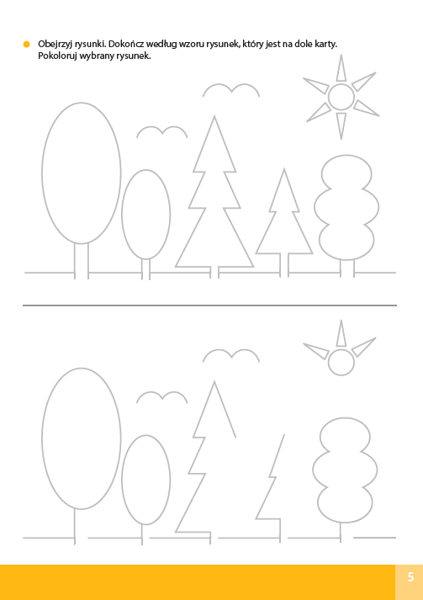 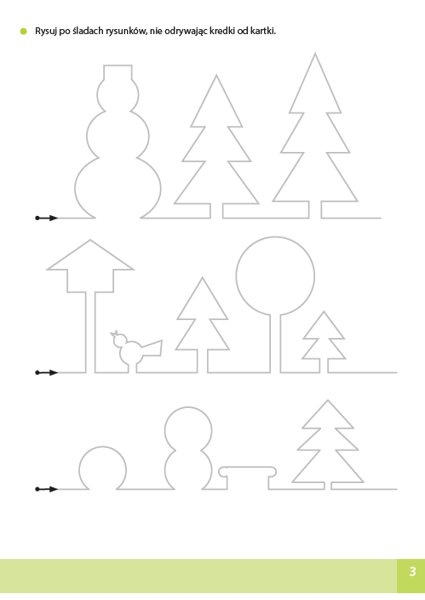 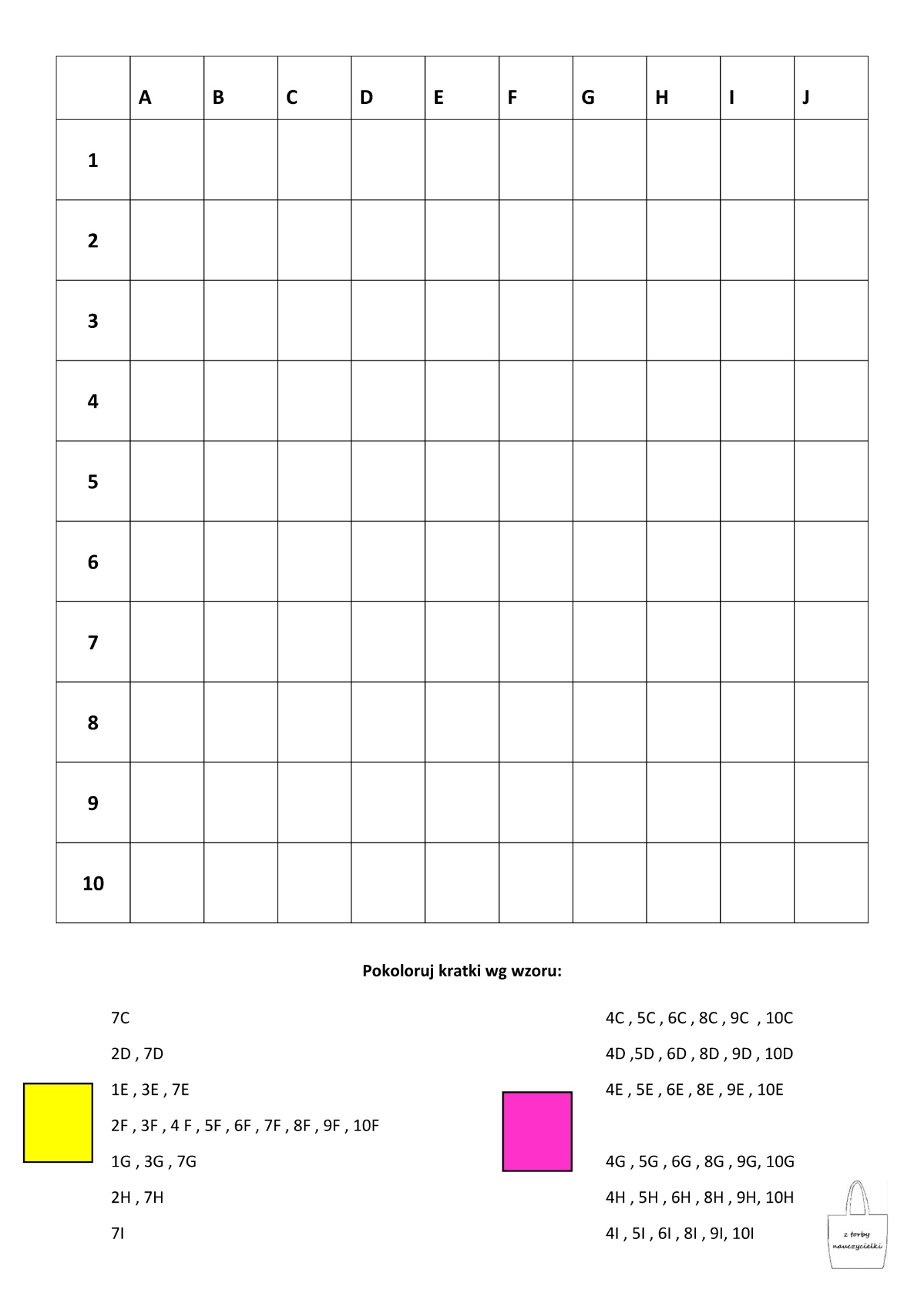 